Novo manômetro suporta temperaturas
extremamente frias de até -70 °CPara aplicações em temperaturas ambientes de até -70 °C, a WIKA desenvolveu o novo manômetro com tubo Bourdon, modelo PG23LT. Esta capacidade está confirmada pela WIKA para cada pedido com um relatório de teste 2.2, caso necessário.O novo instrumento de medição foi desenvolvido principalmente para aplicações nas indústrias de óleo e gás e também para a indústria petroquímica em regiões extremamente frias. Seu invólucro, incluindo plugue de enchimento e válvula de respiro, é fabricado completamente em aço inoxidável e sem uso de qualquer elastômeros. O anel de vedação entre o visor e o anel baioneta, assim como também o enchimento da caixa foram especificados para corresponder os requisitos de temperatura.O PG23LT, qual mede pressões nas faixas de 0 ... 0,6 bar até 0 ... 1.000 bar, oferece um grau de proteção de IP66 e IP67 (conforme EN 60529 / IEC 60529) e assim está protegido de outras influências ambientais. Também existe uma versão com segurança operacional com parede defletora sólida e tampa traseira "blow-out" conforme a norma EN 837-1. O manômetro novo pode ser fornecido com aprovações internacionais como EAC e ATEX para segurança construtiva.WIKA DO BRASIL Indústria e Comércio Ltda.Av. Úrsula Wiegand, 03Polígono Industrial18560-000 Iperó - SP / Brasil0800 979 1655marketing@wika.com.brwww.wika.com.brImagem pertencente à WIKA:Manômetro com tubo Bourdon PG23LT©Leonid Ikan – Fotolia.com e WIKA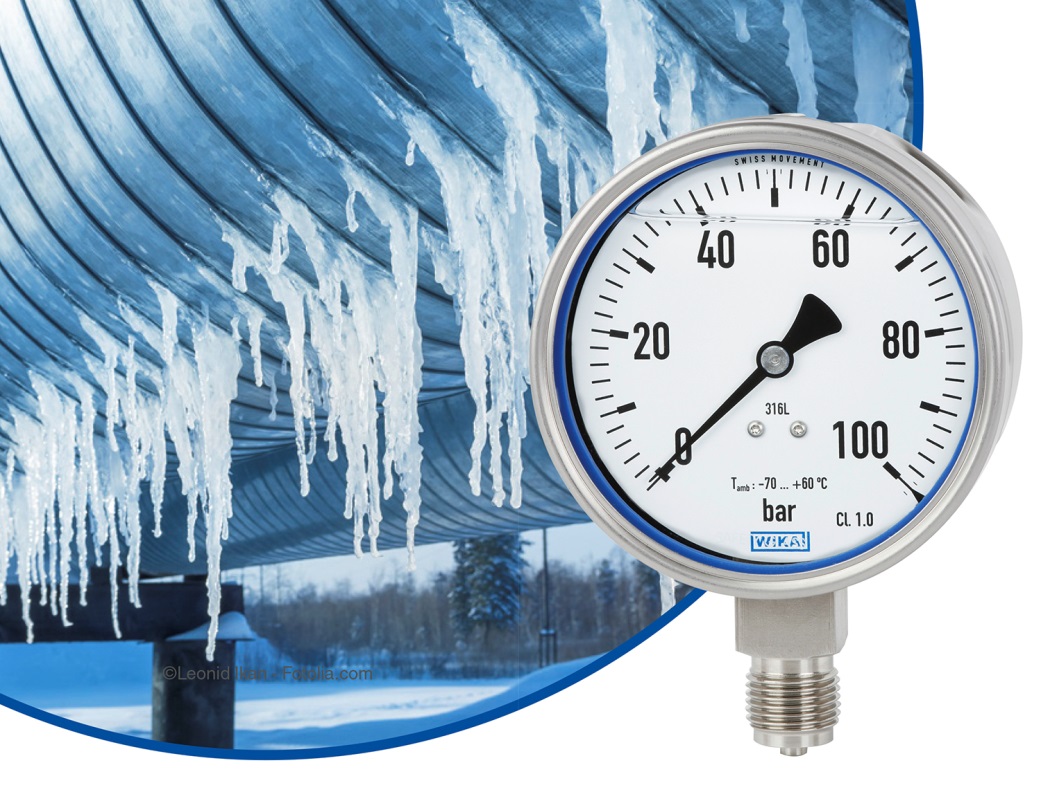 Editado por:WIKA DO BRASIL Indústria e Comércio Ltda.Manuel VoigtAv. Úrsula Wiegand, 03Polígono Industrial18560-000 Iperó-SP / BrasilTel +55 (15) 3459-9778Fax +55 (15) 3266-1196m.voigt@wika.com.brwww.wika.com.brWIKA Press Release 02/2016